Картотека «ЧУДЕСНАЯ КОРОБОЧКА»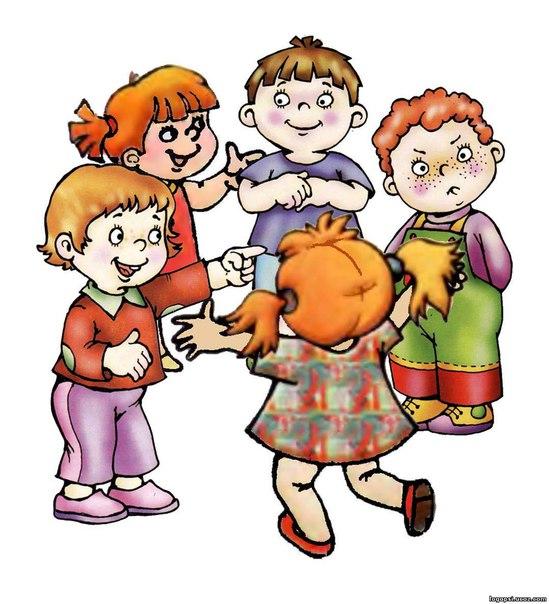 РАЗРАБОТЧИК:Пронина О.Н. – воспитательг.ПавловоСЧИТАЛКИРаз, два, три, четыре, пять,Вышел зайчик погулять.Вдруг охотник выбегает,Прямо в зайчика стреляет:Пиф! Паф! Не попал —Серый зайчик убежал.Раз, два, три, четыре, пять,Вышел зайчик погулять.Вдруг охотник выбегает,Прямо в зайчика стреляет.Пиф-паф, ой-ой-ой!Умирает зайчик мой.Привезли его в больницу,Он стащил там рукавицу.Привезли его в буфет,Он стащил сто грамм конфет.Привезли его в палатку,Он стащил там шоколадку.Привезли его домой,Оказался он живой.Пчелы в поле полетели,Зажужжали, загудели,Сели пчелы на цветы,Мы играем — водишь ты.Раз, два, три, четыре,Кто у нас живет в квартире?Папа, мама, брат, сестренка,Кошка Мурка, два котенка,Мой щенок, сверчок и я —Вот и вся моя семья!Раз, два, три, четыре, пять,Всех начну считать опять.Раз, два, три, четыре, пять,Выходи меня искать.Тара-тара-тара-ра,Вышли в поле трактора,Стали пашню боронить,Нам бежать – тебе водить!Раз, два, три, четыре, пять,Вышел месяц погулять.А за месяцем луна —Оставайся ты одна.Раз, два, три, четыре, пять,Будем в прятки мы играть.Звезды, месяц, луг, цветы.Ты пойди-ка поводи!Ехала телега из Москвы,Потеряла три доски.Стук, звон — Выйди вон!Я зверек,И ты зверек,Я мышонок,Ты хорек,Ты хитер,А я умен.Кто умен,Тот вышел вон!Шла кукушка мимо лесаЗа каким-то интересом.Инте, инте, интерес,Выходи на букву С.Раз, два, три,Поди водить ты!Стакан, лимон –Вышел вон!Кто играет, будет уж.Кто не хочет быть ужом,Выходи из круга вон!Эй! Иван!Полезай в стакан,Отрежь лимонИ выйди вон!Шишел, вышел он –Родивон.Пойди вон!Шел коток по лавочке,Всем давал булавочки:Кому две, кому три —Выходи на букву И!Ахи, ахи, ахи-ох,Баба сеяла горох.Уродился он густой.Мы помчимся —ты постой!Бежит зайка по дороге,Да устали быстро ноги.Захотелось зайке спать.Выходи, тебе искать!Тики-таки, тики-таки,Ходят в нашей речке раки.Стали раки воду пить.Выходи, тебе водить!Тучи, тучи, тучи, тучи,Скачет конь, большой, могучий.Через тучи скачет он.Кто не верит - выйди вон!Ходит цапля по болоту,Не найдет себе работу.На пенечек она села,Пять лягушек сразу съела.Раз, два, три, четыре, пять,Выходи, тебе искать!Шла лисичка по тропинкеИ несла грибы в корзинке —Пять опят и пять лисичек —Для лисят и для лисичек.Кто не верит — это он,Выходи из круга вон!Шел баранПо крутым горам.Вырвал травку,Положил на лавку.Кто ее возьмет,Тот и вон пойдет!Шла собака через мост,Четыре лапы, пятый — хвост.Если мост провалится,То собака свалится!Белки зайцев угощали,Им морковку подавали.Все орешки сами съели,А тебе водить велели.Ехала машина лесомЗа каким-то интересом.Стук, звон —Выйди вон!Жили-были три чертенкаИ два маленьких котенка.Им велели дружно жить,А тебе идти водить!Вышел месяц из тумана,Вынул ножик из кармана:Буда  резать, буду бить,Выходи, тебе водить!Вышел месяц из тумана,Вынул деньги из кармана,Всем нам дал он порублю.Я пойду конфет куплю!Черепаха хвост поджалаИ за зайцем побежала,Оказалась впереди.Кто не верит –  выходи!Раз, два, три, четыре, пять,Нам друзей не сосчитать,А без друга в жизни туго.Выходи скорей из круга.Плыл по морю чемодан,В чемодане был диван,А в  диване спрятан слон!Кто не верит — выйди вон!Стакан, лимон –Выйди вон.Лимон покатилсяСтакан разбился.Стакан, лимон –Выйди вон!Стакан воды –Выйди ты!Начинается считалка:На березу сели галка,Две вороны, воробей,Три сороки, соловей.Ой ты, зоренька-заря,Заря вечерняя,А кто зореньку найдет,Тот и вон пойдет!Заяц бегал но болоту,Он искал себе работу,Он работу не нашел,Сам заплакал да пошел.Теля, меля – ты  Емеля,Третий бас.Поводи-ка ты за нас!Шли большие корабли,По пути они зашлиВ Африку, Австралию, Индию,Италию, В Аргентину, в Уругвай.Кто остался — вылетай!Дождик, дождик, поливай,Зайчик, в поле выбегай,Будем все тебя ловить,Кто поймал — идет водить.Катился горох по блюду.Ты води, а я не буду.Тары-бары,Растабары!У ВарварыКуры стары!Мальчик с пальчикНашел стаканчик.Режь лимон —Выйди вон.За стеклянными дверямиСтоит Мишка с пирогами.- Здравствуй, Мишенька-дружок,Сколько стоит пирожок?- Пирожок-то стоит три,
А водить-то будешь ты.Катилось яблочкоКруг горы, Кто подниметТот уйди!Стакан, лимон —Выйди вон:Из окошка кувыркомПрямо в грязь,Вышел князь.Шёл крокодил,Трубку курил.Трубка упалаИ написала:«Шишел, мышел,Вышел!»Как у нас на сеновалеДве лягушки ночевали.Утром встали, щей поелиИ тебе водить велели.Раз, два, три,Ты свободен — выходи!Раз, два, три,Ты пойди-ка поводи!Раз, два, три, четыре, пять,Мы сейчас хотим играть."Да" и "нет" не говорить —Все равно тебе водить.Шли бараны по дороге,Промочили в луже ноги.Раз, два, три, четыре, пять,Стали ноги вытирать —Кто платочком, кто тряпицей,А кто дырявой рукавицей.Раз, два — Москва.Три, четыре — мы в Сибири.Один, два, три, четыре, пять —Вылезать в Москве опять.Раз, два, три, четыре, пять,Вышла свинка погулять.А за свинкой серый волк,Волк-то в свинках знает толк.Шла кукушка мимо сада,Поклевала всю рассаду.И кричала: "Ку-ку мак —Отжимай один кулак!"Ходит свинка по болоту,Зовет зайцев на работу,Зайцы скажут: "Не хочу!"Свинка скажет: "Заплачу!"Три бычка в хлеву стояли,Сено сладкое жевали.И сказали: "Раз, два, три –В этот счет выходишь ты!"Эники-беники,Ели вареники.Эники-беники,Клёц!Эни-бениРес!Квинтер-квантерЖес!Эни-бениРама!Квинтер-квантерЖаба!Эники-беникиЕли вареники.Эники-беники ба!Эники-беникиСъели вареники.Эники-беники 6а!Сива, ива,Дуба, клен,Шуга-юга,Кон!Первенчики,Другенчики,Круги-други,Вон!Интер, мици, тици, тул,Ира, дира, дон.Окер, покер, доминокер,Шишел, вышел вон.Эне, бэне, торба, сорбаЭне, бэне, ба!Эне, бэне, торба, сорбаЭне, бэне, ба!Эны-бэны, эны-фок,Сам Ерема блины пек.Пек, пек, не допек,Схватил шапку и утек.Суп варили курочки,Помогали уточки.Прибегали кошки,Приносили ложки.Стали кошки ложки мыть,Выходи — тебе водить!Жаба прыгала, скакала,Чуть в болото не упала.Из болота вышел дед —Двести восемьдесят лет.Раз, два, три,Это, верно, будешь ты!Шла коза по мостикуИ виляла хвостиком.Зацепила за перила,Прямо в речку угодила.Бух!Раз, два, три, четыре, пять,Шесть, семь, восемь, девять, десять.Выплывает белый месяц.Кто до месяца дойдет,Тот и прятаться начнет.Дядя Ваня, посмотри,Мы пускаем пузыри:Синий, красный, голубой —Выбирай себе любой!В гараже стоят машины:"Волга", "Чайка", "Жигули".От какой берешь ключи?Ехал мужик по дороге,Сломал колесо на пороге.Сколько гвоздей —Говори поскорей!Тара-бара,Домой пораКоров доить.Тебе водить.Раз, два, три, четыре,Меня грамоте учили,Не читать, не писать,Только по полу скакать.Я скакала да скакала —Кукле ножку поломала.Я за доктором послала.Едет доктор на быкахДа с гармошкою в руках..Конь ретивый,ДолгогривыйСкачет полем,Скачет нивой.Кто коняТого поймает,С нами в салочкиИграет.Mесяц-заяцВырвалл травку,Положил на лавку.Кто возьмет —Вон пойдет.Вышла курица с подклети,А за  нею малы дети.Куд- кудах, куд-кудах,Раскрывай один кулак!Летела птичка через сад,Уронила виноград.Кто его поднимет,Тот из кона выйдет.Под горою у рекиЖивут стары старики.У них колокол висит,Позолоченный звонит:"Дили-дили-дили-дон,Выходи из круга вон!"Как на горке, на горе!Стоял домик во дворе,В этом домике жил дед,Хорошо он был одет:Красна шапочка с перомВся покрыта серебром.Кто не вериг — это он,В прятки водит первый кон.Раз с получкиНа толкучкеТолстый дядя РобинзонПриобрел огромный зонтЗонт дешевый,Трехрублевый,Но зато такой здоровый,Что под зонтиком однимМожно спрятаться троимВыбирай себе любого,Самого тебе дорогого.До-ре-ми-фа-соль-ля-си!Кошка села на такси.А котята прицепилисьИ бесплатно прокатились.Шел котенок из больницы,И нашел вдруг рукавицыДумал-думал, куда деть?Эх! Лучше на ноги надеть,Раз, два, три, четыре, пять,Мы решили поиграть.К нам сорока прилетела,Одного крылом задела.Протекает речка,А над речкой мост.Ходит там овечка,Потеряла хвост.Раз, два, три, четыре, пять,Ты поможешь ей искать.Раз, два, три, четыре, пять,Начинаем мы играть.Всех нам надо сосчитать,Чтобы знать, кому начать.Раз, два, три, четыре, пять,Всем из дома выбегать.Кто не выбежит,Того вы-бе-рем!Раз, два - острова.Три, четыре -  мы приплыли.Пять, шесть - надо есть.Семь, восемь - воду носим.
А один пошел гулять,
Надо нам его поймать.Вышла Машенька гулять,Чтоб цветов себе нарвать.Тишина кругом стоит,Лишь кукушечка кричит.- Ты,  кукушка, не кричи,А всю правду расскажи,Сколько лет еще веснойМы  увидимся с тобой? —Она стала куковать,Стала Машенька считать:- Раз,  два, три, четыре, пять!Выходи — тебе играть!Белка прыгала, скакала,А на елку не попала,А попала в царский дом.Там сидели за столомЦарь, царевич, король, королевич,Сапожник, портной.Кто ты будешь такой?Дождь веселым делом занят:Он по крыше барабанит,Барабанит в барабан.Прячусь я, а ты —   водан.Раз, два, три, четыре,Пять, шесть, семь, восемь,Ходит бабка с длинным носом,А за нею дед.Сколько ему лет?Говори поскорей,Не задерживай детей.Шла машина темным лесомЗа каким-то интересом.Инте, инте, интерес,Выходи на букву С.Буква С не подошла,Выходи на букву А.Буква А ушла в кино,Выходи на букву О.Буква О кончается,Игра начинается.В синем море-океанеЗолотой корабль плывет,А на острове БуянеТёмный лес растёт.Станем думать да гадать,Как нам сосны сосчитать:Как ни думай, ни гадай,Только нас ты догоняй.Зимний вечер темен, долог,Насчитаю сорок елок.кину шубу на снежок —Все пожалуйте в кружок.И кому из нас водить,Должен шубу шить!Раз, два — голова.Три, четыре — как вы жили?Пять, шесть — хочу есть.Семь, восемь — кушать просим.Вилки, ложки собрались,Разговором  занялись,Кочерга пошла плясать,Миска в скрипочку играть.А лопата соскочилаДо  дверей всех проводила.Шишла, вышла, проводила,У нас Оля — заводила!Живо, живо, без оглядкиУбегай во все лопатки.Прячься за дом, за сарайИ сиди  не вылезай.разбегайтесь-ка, ребятки.Начинаем играть в прятки!Раз, два, три, четыре!Жили мышки на квартире;Чай пили, чашки били,Но три денежки платили!Кто не хочет платить,Тому и водить!- Аты-баты, шли солдаты,Аты-баты, на базар.- Аты-баты, что купили?- Аты-баты, самовар.- Аты-баты, сколько стоит?- Аты-баты, сто рублей.Вот и вышел муравей.Два пожарника бежалиИ  на кнопочку нажали:Пип!Стенка, стенка,Потолок,Два окошка,Дверь,Звонок: пип!Тани, Вани, что за вами,Что стоите все столбами?Там  за вами лавка есть,На неё  надо сесть.Поскорее все беги,А ты,  мальчик, поводи!Эна-бенаДва полена,Спички-печки,Дым колечкомЯ подул на уголёк:- Выходи-ка, паренёк!Раз, два, три, четыре, пять,В прятки мы хотим играть.Надо только нам узнать,Кто из нас пойдет искать.Раз, два, три, это будешьТы!Шла старушка мимо рынкаИ несла цветов корзинку.В этой маленькой корзинкеЕсть различные цветы:Роза, ландыш, незабудка, —Что угодно для души?Тани-бани,
Что под вами?
Под железными
Столбами?
Стульчик, мальчик
Сам король,Шишел, вышел,Вон пошел.Раз, два, три, четыре, пять,Шесть, семь, восемь, девять, десять,Выплывает ясный месяц.А за месяцем — луна.Мальчик девочке слуга.Ты, слуга, подай карету,А я сяду и поеду —Я поеду в ПетроградПокупать себе наряд:Красный, синий, голубой —Выбирай себе любой.Дора, Дора-помидора!
Мы в саду поймали вора.
Стали думать и гадать,       
Как нам вора наказать.
Завязали руки-ноги
И пустили по дороге.Вор шел, шел, шелИ корзиночку нашел!В этой маленькой корзинкеЕсть помада и духи,Ленты, кружево, ботинки —Что угодно для души?Кады-мады,Неси воды!Корове — питьТебе водить!Шла Настя по болоту,Рвала Настя лебеду.Кон, кон, кон —Выходи отсюда вон.Аты-баты, шли солдаты,Аты- баты  на базар.- Аты-баты, что купили?- Аты-баты, самовар.- Аты-баты, сколько стоит?- Аты-баты, три рубля!- Аты-баты, кто выходит?- Аты-баты,  это я!Сим, Сим, ФониСидели на балконе,Чай пили, чашки били,По-турецки говорили:- Мы по лесенке бежалиИ ступенечки считали:Раз, два, три, четыре,Делим, делим на четыре –Получается…Четыре!Ходит свинкаПо бору,Рвёт траву–мураву.Она рвёт,И берёт,И в корзиночку кладёт.Этот выйдет,Вон пойдёт!Шёл, прошёл,Не нашёл,Шишел,Вышел,Вон пошёл!- Инцы-брынцы,Балалайка!Инцы-брынцы,Поиграй-ка!- Инцы-брынцы,Не хочу!Инцы-брынцы,Вон пойду!Таря-МаряВ лес ходила,Шишки ела –Нам велела.А мы шишкиНе едим.Таре-МареОтдадим!Первишки-другишки,
Шалуны мальчишкиСтали играть,Воду пыбирать.Ну-ка, ты, Додон,Убирайся вон!Шишей, вышел,Вон пошел —Красну шапочкуНашёл!На  зеленом на лугу
Стоит крынка творогу.
Прилетели две тетери,
Поклевали, улетели.
Прилетели они в сад,Поклевали виноград.Прилетели в огород —Прибежал смотреть народ:Ну и диво, будто сон!А водить-то будет он!Яблочко катитсяВокруг огорода.Кто его схватит –Тот воевода!Раз, два, три, четыре, пять,Букой вздумали пугать,Три, четыре, пять, шесть,Вы не верьте, что он есть.Пять, шесть, а дальше семь,Буки, братцы, нет совсем!Серый зайка вырвал травку,Положил ее на лавку,Кто травку возьмет,Тот и вон пойдет!Соломина-яломина,Шишел, вышел.От печи до порогаТебе дальняя дорогаШла кукушка мимо сети,А за нею малы дети.Кукушата просят пить,Выходи — тебе водить.Мы собрались поигратьНу, кому же начинать?Раз, два, три,Начинаешь ты.Я садовником родился,Не на шутку рассердился:Все цветы мне надоели,Кроме розы и сирени,А пион — выйди вон!Соломина-яромина
Прела, горела.
За море летела.
Вышла-дышла.
Родион,Пойди вон!Я куплю себе дудуИ по улице пойду!Громче, дудочка, дуди,Мы играем, ты води!Ахи-ахи-ахи-ах,Едет Ваня на волах.— Постой, Ваня, погоди,Почем стоят пироги —В Москве на лотке,На железном листке?Они стоят пятачок,А тебе водить, дружок!В лесу  есть ворота,Филины и совыБерегут засовы.
В каждой щелкеБродят злые волки.Кто боится там ходить —Тому водить!Шла кукушка через сад —
Поклевала виноград.Шла кукушка мимо рынкаНаступила на корзинку.И упала в яму — бух!Раздавила сорок мух!Ехал Туз на бочке,Продавал цветочки:Синий, красный, голубой —Выбирай себе любой.Три копейки — медный грош,Выбирай, кого ты хошь!Три копейки по рублю,Выбирай, кого люблю!Сидел петух на палочке,Считал свои булавочки:- Раз, два, три,В этот счет выходишь ты!Катится яблочкоС крутой горы.Кто поднимет —Тот уйди!Летела птичка через сад,Уронила виноград.Кто его поднимет,Тот из кона выйдет?Шел котик по лавочке,Раздавал булавочки.Шел по скамеечке —Раздавал копеечки:Кому десять, кому пять,Выходи — тебе искать!Ежик, ежик, чудачок,Сшил колючий пиджачок.Встал в кружок и ну считатьНам водилку выбирать!Трынцы-брынцы, бубенцы,Раззвонились удальцы,Диги, диги, диг, дон,Выходи скорее вон!Раз, два, три, четыре,Кошку грамоте учили;Не считать, не писать,А за мышками скакать.Вышла курица с подклети,А за нею малы дети.И кричали; "Куд-куда!"Приходи водить сюда!Конь ретивыйС длинной гривойСкачет,СкачетПо полямТут и там!Тут и там!Где проскачет он —ВыходиИз кругаВон!Раз, два, три, четыре, пятьМы собрались погулятьК нам сорока прилетелаИ тебе водить велела.Шла Марфушка по тропинкеИ несла в руках корзинку.В этой маленькой корзинкеЕсть различные цветы:Роза, ландыш, незабудки,Голубые васильки.Что угодно для души?Ехала телега,Сломалось колесо,Сколько гвоздейНа починку пошло?Говори поскорей —Не задерживай добрыхИ честных людей.Люди ждут тебя!Барашек на лугу гулял,Барашек рожки потерял.Шел стороной голодныйБарашка он зубами щелк!- Зайчик, зайчик, где ты был?- Я на речке хвостик мыл.Вымыл, вымыл, да упал,Снова хвостик замарал!В магазин вошла овечкаИ купила три колечкаТри колечка —Три баранки,Баранки-румянки.Помоги овечке донести колечки.Ехал ГрекаЧерез реку,Видит Грека:В реке  - рак.Сунул ГрекаРуку.в реку -Рак за рукуГреку  - цап!Раз, два, три, четыре,Меня грамоте учили —Не читать, не писать,Только по полу скакать.Я скакала, я плясала,Себе ноженьку сломала,Стала ноженька болеть,Стала маменька жалеть.Зайчишка-трусишкаПо полю бежал,В огород забежал,Капустку нашел,Морковку нашел,Сидит,Грызет.Хозяин идет!Заря – зарницаПо морю ходила,Ключи обронила.Ключи золотые,Вещи дорогие.Ягодка малинка,Медок, сахарок.Вышел ИванушкаСам королек..Шишел-вышел, вон пошел,На боярский двор зашел,Там бояре шапки шьют,На окошко их кладут.Калачи горячиНа окошко мечи!Прилетели грачи,Похвалили калачи.Апчхи!Вот тебе и калачи.ДРАЗНИЛКИЛиза-подлизаУпала с карниза.Ленка-пенка, колбаса,На веревочке оса.А оса шевелится,Ленка скоро женится.Лёня, Лёня-требухаСъел корову и быка,Семьсот поросят,Бочку борщуИ кричит: "Я есть хочу!"Борис-барбарисНа веревочке повис.Как веревка оборвется,Так Борис перевернется.Ксеня, Ксеня, колбаса,Жарена капуста!Съела мышку без хвостаИ сказал: "Вкусно".Валя, Валя, простота,Кислая капуста!Съела мышку без хвостаИ сказала: "Вкусно".Андрей-воробей,Не гоняй голубей.Голуби боятся,На крышу не садятся.Вова, Вова-карапузСъел у бабушки арбуз.Бабушка ругается,Вова отпирается!— Это, бабушка, не я!Это — кошечка твоя!Ваня, Ваня, простота!Купил лошадь без хвоста!Сел задом напередИ поехал в огород.Коля, Коля, Николай,Сиди дома не гуляй.К тебе девочки придут,Поцелуют и уйдут.Антошка-картошка,Соломенная ножка,Сам с ноготок,Голова с локоток.Володя-Володей,Полна шапка сухарей,Сухари горячие,Три копейки сдачи.Ванька-встанька-карапуз,Надевай большой картуз.Каравай съешь хлеба,Вырастешь до неба!Дашка-пышкаНа улицу вышла,На лавочку села,Комарика съела.Лешка-лепешка,Голова с лукошко,Шапка колышком,Ноги бревнышком.Федя-медя-требуха,Съел корову и быка,И пятнадцать поросятТолько хвостики висят.Федот худ,Голова с пуд,Нос крючком,Хохол клочком.Хотел ФедяУчить медведя,А ему медведь:"Федь, не сметь!"Федя-медя-требухаСъел печеного быка,Съел три короба блинов,Три корзинки пирогов,Двадцать две тарелки щей,Килограмм калачей!Федот с вершок,Голова с горшок,Нашел палку,Убил галку.Галка плачет,Федя скачет.Сел Олежка на быка,В лес поехал по дрова,А дрова сгорели,Олега волки съели!Мишка-плишка-коротышка,На носу большая шишка!Как у Сани на носуЕли свиньи колбасу,Ели, ели три недели,Ели, ели — не доели.Миша-Мишенька, медведь,Научи меня реветь!Если не научишь,По уху получишь.Толик-кроликСел на, столикИ поехал на войну,Дрался, дрался,НапугалсяИ кричит: «Домой хочу !»Николай-басурай,Полезай на сарай,Там комарика дерут,Тебе лапку дадут.Ленчик-пончик,Съел батончик,Поросенка и быка,Выпил банку молока,Еще сотню съел хлебов,Три корзины пирогов.Мирону шка-Мирон,Полна пазуха ворон.Голова — копейка,Соломенная шейка,Нос крючком,Волоса клочком.Мирон ворона купилТри копейки заплатил.Прокоп-укроп,Медный лоб,Сам с аршин,Голова с кувшин.Сергей-воробейНа коне катался,На березу налетел,Без шапки остался.Сережа-карежка,Соломенная ножка,Сам с вершок,Голова с горшок.Сергей-воробейПродавал червей.На тарелочке носил,Три копейки просил.Петька-петухНа завалинке протух,Яичко снес,На базар понес.На базаре не берут,Петьку за уши дерут.Витя-титя-карапузСъел у бабушки арбуз.Бабушка ругается;Витя отпирается:— Это, бабушка, не я,Это рыжая свинья!Соня-засоня,Куколка-балетница,Воображуля, сплетница!Сережа оглянулся,Пузырем надулся,А пузырек-то в лесок,Скачет, скачет по грибок.Мишка-плишка-лебедаНе годится никуда:Нос картошкой,Глаза плошкой,Рот до самых до ушей —Хоть завязочки пришей!А наш Саша заболел:Аппетиту нету —Три кастрюли супу съел,Сто одну котлету!Гришка-воришкаУкрал топоришко,Полез в окошко,Упал в лукошко.Настя-Настенька,Шубка красненька,Шапка боброва,Сама черноброва.Федя-медяСъел медведя.Утром раноСъел барана.На закускуСъел лягушку,Съел пятнадцать поросят,Только хвостики висят.На березу лез Денис,На веревочке повис,А все думали: качели —И качались две недели.Таня-баня шла по броду,Решетом носила воду.Мыла-мыла в избе пол,Приморозила подол.Сема-Ерема,Сидел бы ты домаФедот в садуПолол лебеду,Ловил пичужку,Поймал лягушку.Игорь-дрыгарьУпал с небесСо всего размаха,Разорвал рубаху.По Волге по рекеПлывет Пашка на ведре.Он не правит, не гребет,Только песенки поет.Уж ты, Мишенька-медведь,Научи меня реветь.Я умею, да не смею,Я хозяина боюсь.Федот-криворотУпал у ворот.Упал в кадушку,Раздавил лягушку.Упал на мяту,Раздавил хату.Фома-требухаСъел корову и быка,Девяносто утят,Пятьдесят поросят,Сухарей кадушку,Соленую лягушку!Тах-тах-тарарах,Едет Филя на волах,Сухарики в головах.Сухарики точатся,Филе кушать хочется.Федорок с вершок,Голова с горшок,Шапка колышком,Ножки бревнышком.Степанушка- Степан,Наизнанку кафтан,Шапка новая с пером,Рукавички с серебром.Ходит он, семенит,Колокольчиком звенит.Наша Паша тоненька,Как Ярова соломинка.А в лапотки обуется —Как пузырь, надуется.Лешка-лепешка,Голова с лукошко.Шапка с колышком,Ноги бревнышком.Ерема, Ерема,Сидел бы ты дома.Строгал бы ты стружки,Ребячьи игрушки.Твоя сестра пряха,По ниточке пряла,Моточки мотала,В коробочку клала!Андрей-воробей!Не гоняй голубей,Гоняй галочекИз-под палочек;Не клюй песок,Не тупи носок!Пригодится носокКлевать колосок.Андрей-ротозей,Не гоняй голубей:Голуби боятся,На крышу не садятся.Крыша ломается,Хозяин ругается.Ах ты, Левка-требуха!Съел корову да быка,Овцу-яловицу,Свинью пакостницу,Пятьдесят поросят —Одни ножки висят.Пришел капрал,Остатки побрал,А за ним Елизар —Все чистенько подлизал.Алеша-белешаСтоит три гроша.Сам с кувшин,Голова с аршин.Ермак-Ермачок,Голова с кулачок,Шапка колышком,Ножки бревнышком.Сенька-безенька,Серый селезенька,Полетел в озерушко,Замутил там донышко.Ерема, Ерема,Сидел бы ты дома,Строгал бы стружки —Ребячьи игрушки,А твоя женаНа базар бы отвезла.За рекой у колышкаСтоит Миколушка,Шапка с замочком,Гармошка с колокольчиком.А в кармане таракан,Бьет-играет в барабан.Едет Сидор на быке,Березиночка в руке,Березиночка упала,Быку ноженьку сломала.Из-за речки, с-под канавкиСкачет Ванечка по травке,Ножки длинные, кривые,Лапки липовы худые.Маленький хлопчик,Голова со снопчик,Нос с локоток,А ума с ноготок.Дуня-пышкаНа улицу вышла,На кочку села,Комарика съела.Вор-мошенникУкрал квашенник,Бабка увидала,Тестом закидала.Ванюшка бедныйНашел горшок медный,Отдал молодице,Пошел за водицей.Ерофей-ЕрофейкаПодпоясан коротенько.Ходит бревнышком,Нос веретенышком,Коротенькие ножки,Со скрипом сапожкиМИРИЛКИМирись, мирись, мирись.Больше не дерись.А если будешь драться,Я буду кусаться.Я мирюсь, мирюсь, мирюсь. И я больше не дерусь.Ну, а если подеруся, В грязной луже окажуся.Мирись, мирись, мирись.Больше не дерись. Чаю напьемся, Опять подеремся.Ссориться не будем. Будем мы дружить. Клятву не забудем,Пока будем жить.Ир-ир-ир-ир, Наступил мир.Ба-ба-ба-ба, Снова дружба.МОЛЧАНКИЕхали бояре,Кошку потеряли,Кошка сдохла,Хвост облез,Кто промолвит,Тот и съест.Чок, чок,Зубы на крючок,Кто заговорит,Тому  щелчок.Шел МолчанПо крутым горам.Кто не молчал —Того за уши драл!Кони, кони, мои кони,Мы сидели на балконе,Чай пили, чашки мыли,По-турецки говорили:"Чаб-чаляби, чаб-чалябиПрилетели журавлиИ сказали всем: "Замри!"А кто первый отомрет —Тот получит шишку в лоб!Не смеяться, не болтать,А солдатиком стоять!Кони-огониСидели на балконе,Чай пили, Чашки били,По-турецки говорили:"Чоби, ачоби,Челяби и чоби".Начинается игра!Мы набрали в рот водыИ сказали всем: —Замри!Шел МолчанПо всем городам:Кто стукнет-брякнет —За волосы драть,До слез добивать.Последнее слово — тпру-у!Прилетели журавлиИ сказали всем: "Замри!"А кто первый отомрет —Тот получит шишку в лоб!Не смеяться, не болтать,А солдатиком стоять!Венчики,венчики,Летали бубенчикиПо травке и росе,По чужой стороне.Собирали орешки,Медок, сахарок —Молчок!ЗАКЛИЧКИДождик, дождик,Пуще лей!Чтобы было веселей!Дождик, дождик, лей, лей На меня и на людей!Дождик, дождик, пуще! Дам тебе я гущи,Хлеба каравай, Хоть весь день поливай!Дождик, дождик, пуще! Я вынесу гущи,Хлеба краюшку, Пирога горбушку.Дождик, дождик, пуще,Дам тебе гущи.Выйду на крылечко,Дам огуречка.Дам и хлеба каравай —Сколько хочешь поливай!Дождик, лей, лей, лей На меня и на людей! На людей по ложке, На меня по крошке, А на Бабу-Ягу Лей по целому ведру!Дождик, дождик, лей, лей, лей, Загони во двор гусей, Мои гуси у реки, Их заели червяки!Дождик, лей, лей, лей, Никого не жалей — Ни берез, ни тополей! Дождик, дождик, посильней, Чтобы травка зеленей! Вырастут цветочки И зеленые листочки!Дождик, дождик, посильней, Загони моих свиней! Мои свиньи дома — Лежат на соломе!Дождик, дождик, посильней, Будет травка зеленей, Вырастут цветочки — На кругленьком лужочке!Дождик, дождик, припусти, Чтобы житу подрасти, Травке напиться, Цветам раскрыться.Водолей, лей, лей,Загони моих гусей! Мои гуси дома, Они боятся грома!Дождик, дождик, Сварю тебе борщик, Поставлю на дубочке В зеленом горшочке. Не шатайся, дубок, Не пролейся, горшок!Уж дождь дождем, Мы давно тебя ждем: С чистой водицей, С шелковой травицей, С лазоревым цветом, С теплым летом!Дождик, дождик, пуще! Дай хлеба гуще!Дождик, дождик, посильней,Загони во двор коней! Мои кони вороные, У них гривы золотые, Они по полю бегут, Радугу-дугу несут.Дождик, дождик, Дождик, лей — Нам с тобою Веселей. Не боимся Сырости, Только лучше Вырастем.Дождик, дождик, припусти, Побежим мы за кусты, Встанем под осинкой, Накроемся корзинкой.Дождик, дождик, пуще! Дам тебе гущи, Хлеба краюшку, Щей черепушку,Дам тебе ложку —Кушай понемножкуДождик, дождик, пуще!Чтоб росла пшеница гуще,Чтоб овес рос и ячмень —Поливай весь день! А на просо, на рожь Поливай сколько хошь!Дождик, дождик, припусти, Побежим мы за кусты! За кустами гуща, А ты, дождик, пуще!Дождик, дождик, крапани, Куплю тебе три кони! Дождик, дождик, перестань, Куплю тебе горностай С ключиком, с замочком, С шелковым платочком!Секи, секи, дождь, На нашу рожь, На бабину пшеницу, На просо, чечевицу, На дедов ячмень — Поливай целый день!Секи, секи, дождь, На бабину рожь, На дедово семя — Чтоб взошло во время.Уж дождь дождем, Поливай ковшом: На Иванов, на Ален, Чтоб посеяли весь лен.Дождик, дождик, поливай Будет хлеба каравай. Дождик, дождик, припусти Дай гороху подрасти. Дождик, дождик, поливай Будет славный урожай: Будет белая пшеница, Будет рожь и чечевица, В огороде лук, бобы, В лесу ягоды, грибы, А в саду зеленый хмель, Лей-ка, дождик, целый день!Дождик, дождик, убывай, Будет славный урожай: Б поле лен и бобы, В лесу ягоды, грибы, В саду мак и сирень, В огороде зелен хмель!Дождик, дождик, перестань, Куплю тебе сарафан! Останутся деньги — Куплю тебе серьги, Останутся пятаки — Куплю тебе башмаки!Дождик, дождик, перестань!Я поеду во РязаньС ключиком, с замочком,С аленьким цветочком!А ты, радуга-дуга, Отворяй-ка ворота Ключиком, замочком, Аленьким цветочком!Не иди, не иди, дождичек, Сварю тебе борщичек! Поставлю под сенцами, Накрою полотенцами,Будет борщик остужаться, Будет дождик униматься.Тучка, дай нам дождь большой, Будем с кашей и лапшой... Ну-ка, дождик-государь, По моей макушке вдарь...Гром гремучий, Тресни тучи, Дай дождя С небесной кручи.Радуга-дуга,Отворяй ворота - Ключиком, замочком, Шелковым платочком! Ах ты, радуга-дуга, Ты высока и туга! Не дай дождичка,Дай нам ведрышко. Чтобы деткам погулять, Чтоб теляткам поскакать,Нужно солнышко, Колоколнышко!Радуга-дуга, Перебей дождя — Опять в ночь Льет во всю мочь; Перебей гром — Не попал бы в дом.Радуга-дуга, Унеси дождя! Золотым мостом, Серебряным концом!Выйди, радуга-дуга, На зеленые луга Своим концом, Золотым венцом!Вышла радуга-дуга На зеленые луга, На овес, на чечевицу, На гречиху, на пшеницу, На ячмень и на лен, На Иванов и Ален.Аи, радуга-дуга, Не давай дождя, Давай солнышко, Красно ведрышко — К нам в оконышко!Солнышко, солнышко, Загляни в оконышко! Твои детки играют, Воробышков пугают, А малину рвут И нам не дают — Медведю по ложке,А  нам ни крошки!Солнышко, покажись! Красное, снарядись! Чтобы год от года Давала нам погода Теплое летечко, Грибы в берестечко, Ягоды в лукошко, Зеленого горошка.Солнышко, выгляни! Красное, высвети! К нам на нивку иди Ладить косы и серпы!Солнышко, солнышко, Золотое зернышко! Выгляни из-за горы, Выгляни до вешней поры! Мы тебя ждали, В поле жито жали, Во снопочки вязали!Солнышко, солнышко, Выблесни в оконышко! На тебя я глядела, На камушке сидела, Иголочки острила, Мешочки шила.Солнце, солнце,Выблесни в оконце,Дай овсу рост,Чтобы до небес дорос;Матушка-рожь, Чтобы встала стеной сплошь.Ay, ay, аукаем,Весну приаукиваем: Март, март Солнцу рад; Апрель, апрель Откроет дверь;Май, май – Сколько хошь гуляй!Ау, ау, аукаем!ПРИГОВОРКИУлитка, улитка,Выпусти рога!Дам тебе хлебаИ кусок пирога!Улитка добра,Выпусти рога!Дам кусок пирогаИ кувшин творога,Еще каши горшок,Полотенца комок,Пышки, лепешки,Тараканьи ножки!Улитка, улитка,Высунь рога!Дам кусок пирогаДа кувшин молока.Улитка, улитка,Высунь рожки!Дадим лепешки,Свиньи ножки,Каши горшок,Хлеба ворошок!Божьей коровке поют:Божья коровка,Полети на небо,Принеси нам хлеба!Чёрного и белого,Только не горелого.Божья коровка,Полети на небо,Там твои деткиКушают котлетки.Бабушка-коровушка,Полетай на небушко —Там твой отецПасёт овец.Божья коровка,Что завтра будет:Дождь или погодка?Как теперь — то лети!Как в четверг — то сиди!Божья коровушка,Полети на облышко,Принеси нам с неба,Чтобы было летом:В огороде — бобы,В лесу — ягоды, грибы,В роднике — водица,Во поле. — пшеница.Бабочке поют:Бабка Лена,Сядь на небо,Я не буду бить,Буду сахаром кормить.Бабочка-коробочка,Улетай под облачко!Твои детки на лугуГнут черемуху в дугу,Тебя ожидают,Зайчиков гоняют!Услышав  в лесу голос кукушки, ее просят:Кукушечка, кукушечка,Серая рябушечка,Покукуй в лесу «Ку-ку» -Сколько лет я проживу!Светлячка кладут на ладонь и просят:Свет-светлячок,Посвети в кулачок!Посвети немножко —Дам тебе горошка,Кувшин творога,И кусок пирога!Увидев стрекозу, кричат:Стрекоза-колечко,Сядь на крылечко.Услышав соловья, просят:Соловейка маленький,Сизенький, касатенький.Перышки рябенькие,Головка гладенькая.Голосочек тоненький,На крылышки легонький.Спой в саду, пощебечиТы днем и в ночи.Пролетающей сороке кричат:Сорока-белобока,Научи меня летать,Невысоко, недалеко –Чтобы солнышко видать!Пчёлам поют:Пчелка, гуди,В поле лети,С поля лети,Медок неси!Улетающим на юг журавлям и гусям кричат вслед:Ики-ики-ики-ики —Крики! Крики! Крики!Икли-икли-икли —Это журавли!Это журавли!Тига-си, шуг-шуг,По Руси на юг!Тога-тога-тога,Колесом дорога!Курли-курли-курли,Летят, летят журавли!Курлы-си, курлы-си,По Руси! По Руси!Весной приветствуют прилет журавлей:Ты-латы, ты-латы,С высоты! С высоты!То-то-та, то-то-та,Журавли идут в дома!Журавли летят,На всю Русь кричат:-Гу-гу-гу, гу-гу-гу,
Мы несем весну!Выпавший молочный зуб бросают в мышиную норку и говорят:Мышка, мышка,Возьми мой зубишко!Возьми ряпянойИ дай мне золотой!После купания, чтобы избавиться от воды,  попавшей в ухо, дети прыгают на одной ноге, прижимая к уху ладонь, припевая:Мышка, мышка,Вылей водуЗа косую огороду!Водолей, водолей,Вылей воду из ушей!Мышка, мышка, таракан,Дай водички мне стакан —Рукомойничек, судомойничек!Когда появляются на руках цыпки, их лечат сливочным маслом и при этом приговаривают;Цыпи, цыпи, под порог!Дам вам маслица комок,Пышки, лепешки,Тараканьи ножки.Собирая в лесу ягоды и грибы, приговаривают:Боровик, боровик,Красная головка,Дам тебе морковку.Земелюшка добра,Вырасти гриба —Гриба грибового,Во бору борового.Ay, ay, аукаем!В лесу приаукиваем:Столько нам грибков —Сколько в лесу дубков,Столько нам корзинок –Сколько в лесу осинок.Ay, ay, аукаем!Сажая в огороде овощи, приговаривают:Сей, сей горох,Уродится неплох!Отлично хорош —Крупен и пригож!Репа-репонька,Родись крепонька!Ни мала, ни долга —До мышиного хвоста!Уродитесь, бобы,Велики и круты,Зелены и густы,Стручки — с пятачки!Купаясь в речке, перед тем как нырнуть, говорят:Баба сеяла горох,Обвалился потолок!И сказала баба: "Ох!" (ныряют)Жили были два енотаИ сказали: "Гоп!" (ныряют).